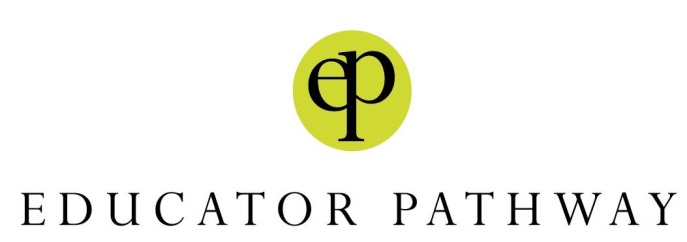 Educator Pathway Level 1Competency Assessment ToolName:   The Level 1 competencies reflect the following•	Individuals acting as preceptors or mentors for students, staff and colleagues.•	Their learner focus includes supporting individuals one on one or sometimes in small groups.•	Education is practice based•	Learning takes place in the preceptor/mentor’s area of practice. Learning GoalsAt the end of Level 1 Foundational Mentorship, participants will be prepared to establish mentorship relationships based on the application of theory and learner-centered teaching strategies. At the end of Level 1 Advanced Mentorship, participants are prepared to examine established mentorship relationships by applying theory and learner centered teaching strategies, especially in challenging situations.OverviewThere are 6 core competencies with indicators articulated for each competency that represent examples of how the competency might be demonstrated. These indicators are not meant to be an exhaustive list of all possible indicators.This competency assessment tool is meant to assist Educator Pathway participantsand other Clinical Educators who support learning to reflect on their practice and help them determine where they might fit into the pathway or where they might want to focus their professional development efforts.InstructionsPlease use the numbers to rate yourself on each of the competencies and indicators.  Columns to indicate various dates are provided so that you can periodically review and reflect on your growth and increasing proficiency. Core Competency AssessmentDemonstrates engagement with education theories2.0 	Fosters effective teaching and learning relationshipsFacilitates learning and creates effective learning environmentsManages multiple and/or complex factors related to learningAdvances Professional PracticeDemonstrates leadership abilitiesScoreLevel of ProficiencyExplanation1MinimalMinimal knowledge/expertise. Rarely demonstrates. 						Requires significant development.2BasicBasic knowledge/expertise. Sometimes demonstrates. 					Requires development.3ModerateModerate knowledge/expertise. Usually demonstrates. 		Maintains proficiency and identifies areas of ongoing 	learning.4AdvancedAdvanced knowledge/expertise. Consistently demonstrates. Maintains proficiency and identifies areas for ongoing learning.5ExpertExpert knowledge. Consistently demonstrates expertise. Maintains proficiency and identifies areas of ongoing 	learning.NumberIndicator StatementNotes1.1Demonstrates the application of teaching strategies that are informed by best evidence. 1.2Provides rationale for the use of teaching strategies in relation to learning processes.1.3Describes factors that motivate learners to participate in learning.1.4Assesses learning needs in collaboration with the individual.1.5Develops clear learning goals with the individual.1.6Designs and implements a learning plan in collaboration with the individual.1.7Implements a variety of learner-centered teaching strategies.1.8Explains the difference between cognitive, psychomotor and affective learning domains.1.9Modifies teaching strategies to meet the learner’ needs.1.10Applies planning tools relevant to the learner and the practice setting.1.11Contributes to the evaluation of the learner.1.12Describes the impact of one’s beliefs and values related to teaching strategies.1.13Explains the concepts of preceptoring/mentoring in practice education.1.14Uses instructional tools, resources, technology and media.NumberIndicator StatementNotes2.1Reflects on the impact of one’s actions and decisions on others.2.2Provides constructive feedback to learners.2.3Respects the diversity of the individual.2.4Explains factors that influence the learning relationship with the individual.2.5Chooses teaching strategies that enhance learning relationships with individuals.2.6Acts as a preceptor/ mentor to the learner. 2.7Demonstrates caring, confidence, patience, integrity and flexibility.NumberIndicator StatementNotes3.1Explains factors that influence the learning environment.3.2Develops respectful working relationships to promote positive learning environments.3.3Assists individuals to translate knowledge into practice.3.4Models caring for oneself.3.5Identifies creativity in teaching strategies.3.6Inspires enthusiasm for learning.NumberIndicator StatementNotes4.1Collaborates with others to maximize learning experiences for individuals. 4.2Facilitates critical thinking and clinical reasoning in learners.NumberIndicator StatementNotes4.2Facilitates critical thinking and clinical reasoning in learners.4.3Identifies strategies for promoting learning in complex practice settings.4.4Demonstrates preceptor/mentor roles in a practice setting.NumberIndicator StatementNotes5.1Promotes reflective professional practice.5.2Develops a plan for ongoing professional growth to ensure one’s competency in a specific area of practice.5.3Role models evidence-informed practice.5.4Facilitates successful transition of a learner into a new area of practice.5.5Assists individuals with their practice needs.5.6Promotes the importance of professional practice to learners. NumberIndicator StatementNotes6.1Communicates effectively through various routes (e.g. verbal and written.)6.2Participates in quality and safety activities.6.3Actively supports change.6.4Advocates for learners and learning.6.5Respects the mission and strategic priorities of the organization.